Starostwo Powiatowe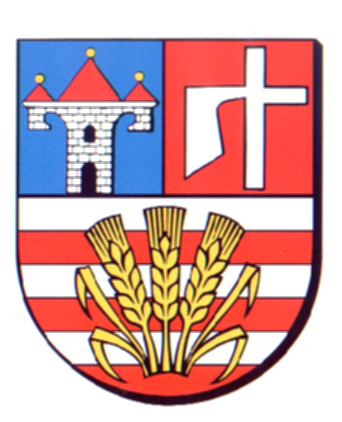 w OpatowieWydział Zarządzania Kryzysowegoul. Sienkiewicza 17, 27-500 Opatów tel./fax 15 868 47 01, 607 350 396, e-mail: pzk@opatow.plOSTRZEŻENIE METEOROLOGICZNEOpatów, dnia 18.01.2023 r.Opracował: WZKK.WOSTRZEŻENIE METEOROLOGICZNE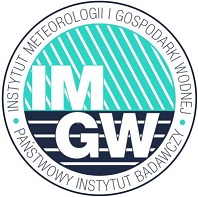 OSTRZEŻENIE Nr 3
Zjawisko: OblodzenieStopień zagrożenia: 1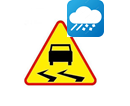 Biuro:IMGW-PIB Biuro Prognoz Meteorologicznych w KrakowieObszar: województwo świętokrzyskie – powiat opatowskiWażność:  Od: 18-01-2023 godz. 22:00Do: 19-01-2023 godz. 08:00Przebieg:Prognozuje się zamarzanie mokrej nawierzchni dróg 
i chodników, po opadach deszczu i deszczu ze śniegiem, powodujące ich oblodzenie. Temperatura minimalna około -1°C, temperatura minimalna przy gruncie do 
około -3°C.Prawdopodobieństwo:80 %Uwagi:Brak.Czas wydania:18-01-2023 godz. 13:10